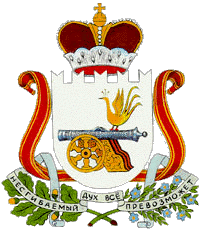                                             АДМИНИСТРАЦИЯ ДНЕПРОВСКОГО СЕЛЬСКОГО ПОСЕЛЕНИЯ НОВОДУГИНСКОГО РАЙОНА СМОЛЕНСКОЙ ОБЛАСТИП О С Т А Н О В Л Е Н И Еот «26»  марта 2018 года                                                                           № 11Об утверждении актуализированнойсхемы теплоснабжения Днепровского сельского поселения Новодугинского района Смоленской области на 2019 годВ соответствии с Требованиями к порядку разработки и утверждения схем теплоснабжения, утвержденными постановлением Правительства РФ от 22.02.2012 № 154, федеральными законами от 27.07.2010 № 190-ФЗ «О теплоснабжении», от 06.10.2003 № 131-ФЗ «Об общих принципах организации местного самоуправления в Российской Федерации»,Администрация Днепровского сельского поселения Новодугинского района Смоленской области  п о с т а н о в л я е т:    1. Утвердить актуализированную схему теплоснабжения Днепровского сельского поселения Новодугинского района Смоленской области на 2019 год (приложение).    2. Настоящее постановление с прилагаемой актуализированной схемой теплоснабжения разместить на официальном сайте Администрации муниципального образования «Новодугинский район» Смоленской области  в разделе Днепровское сельское поселение  в   информационно-телекоммуникационной сети Интернет.Глава АдминистрацииДнепровского сельского поселенияНоводугинского района Смоленской  области                          А.Г.Смородкина       Актуализированная схема теплоснабжения Днепровского сельского поселения Новодугинского района Смоленской области на 2019 год                                                Оглавление1. Основное положение и основание для проведения актуализации схемы теплоснабжения Днепровского сельского поселения Новодугинского района Смоленской области на 2019 год                    ……………………....................  32. Распределение тепловой нагрузки между источниками тепловой энергии на 2019 год                    ……………………………………………………       33. Мероприятия по обеспечению технической возможности подключения к системам теплоснабжения объектов капитального4. Ввод в эксплуатацию в результате строительства, реконструкции и технического перевооружения источников тепловой энергии………………  35. Строительство и реконструкция тепловых сетей, включая их в реконструкцию в связи с исчерпанием установленного и продленного ресурсов на 2019 год                 ……………………………………………..   36. Баланс топливно – энергетических ресурсов для обеспечения теплоснабжения, в том числе расходов аварийных запасов топлива………. 47. Финансовые потребности при изменении схемы теплоснабжения и источники их покрытия ………………………………………………………… 48. Баланс тепловой энергии на котельных, находящихся на территории МО  Днепровское сельское поселение Новодугинского района Смоленской области.	1. Основное положение и основание для проведения актуализации схемы теплоснабжения Днепровского сельского поселения Новодугинского района Смоленской области на 2019 года       Основополагающими документами для проведения актуализации схемы теплоснабжения Днепровского сельского поселения Новодугинского района Смоленской области является Федеральный закон Российской Федерации от 27 июля 2010 г. № 190 – ФЗ «О теплоснабжении».   Актуализация схемы теплоснабжения Днепровского сельского поселения Новодугинского района Смоленской области на период до 2019 г. не предусматривает внесения принципиальных изменений по развитию и поддержанию системы теплоснабжения Днепровского сельского поселения Новодугинского района Смоленской области в утвержденную «Схему теплоснабжения Днепровского сельского поселения Новодугинского района Смоленской области».2. Распределение тепловой нагрузки между источниками тепловой энергии на 2019 года	Изменений не предусматривается.3.Мероприятия по обеспечению технической возможности подключения к системам теплоснабжения объектов капитальногостроительства	Изменений не предусматривается.4. Ввод в эксплуатацию в результате строительства, реконструкции и         технического перевооружения источников тепловой энергии                     Изменений не предусматривается.5. Строительство и реконструкция тепловых сетей, включая их в реконструкцию в связи с исчерпанием установленного и продленного ресурсов на 2019 года Изменений не предусматривается.                     Изменений не предусматривается.6. Баланс топливно – энергетических ресурсов для обеспечения теплоснабжения, в том числе расходов аварийных запасов топлива               Изменений не предусматривается.7. Финансовые потребности при изменении схемы теплоснабжения и источники их покрытияИзменений не предусматривается